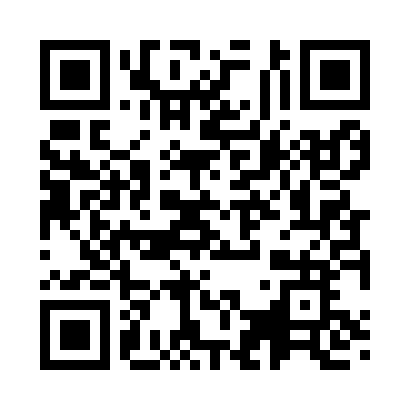 Prayer times for Sitpeksi, EstoniaWed 1 May 2024 - Fri 31 May 2024High Latitude Method: Angle Based RulePrayer Calculation Method: Muslim World LeagueAsar Calculation Method: HanafiPrayer times provided by https://www.salahtimes.comDateDayFajrSunriseDhuhrAsrMaghribIsha1Wed2:575:231:206:379:1811:352Thu2:565:201:206:389:2011:363Fri2:555:181:206:399:2311:374Sat2:545:151:196:419:2511:385Sun2:535:121:196:429:2811:396Mon2:525:101:196:439:3011:407Tue2:515:071:196:459:3211:418Wed2:505:051:196:469:3511:429Thu2:495:021:196:479:3711:4310Fri2:485:001:196:499:3911:4411Sat2:474:581:196:509:4211:4512Sun2:464:551:196:519:4411:4613Mon2:454:531:196:539:4611:4714Tue2:444:511:196:549:4911:4815Wed2:434:491:196:559:5111:4916Thu2:424:461:196:569:5311:5017Fri2:414:441:196:579:5511:5118Sat2:414:421:196:599:5711:5219Sun2:404:401:197:0010:0011:5320Mon2:394:381:197:0110:0211:5421Tue2:384:361:197:0210:0411:5522Wed2:384:341:197:0310:0611:5623Thu2:374:321:207:0410:0811:5724Fri2:364:301:207:0510:1011:5825Sat2:354:281:207:0610:1211:5926Sun2:354:271:207:0710:1412:0027Mon2:344:251:207:0810:1612:0028Tue2:344:231:207:0910:1812:0129Wed2:334:221:207:1010:2012:0230Thu2:334:201:207:1110:2112:0331Fri2:324:191:217:1210:2312:04